    本公司郑重承诺：凡是采购我公司传感器的用户，我公司提供免费一对一的技术支持（接线方法、数据解析、维护保养等知识），直至用户掌握使用。产品简介                             MC-ZW紫外辐射传感器采用光电测探器，接收紫外光波电信号。该产品用来测量大气中的太阳紫外线辐射（UVAB波长范围）的精密仪器，与数据采集仪配合使用可提供公众所关心的信息：UV指数、UV红斑测量，UV对人体的影响及UV特殊的生物学和化学效应，因此倍受气象、工业、建筑、医学方面的重视，广泛应用于暴晒引起的红斑剂量、综合环境生态效应、气候变化的研究及紫外线监测和预报。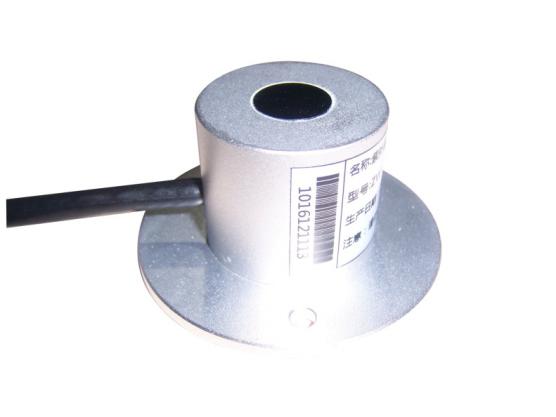 技术参数                             测量范围：0～200W/m2光谱范围：280～400nm分 辨 率：1W/m2准 确 度：±5%余弦响应：≤4%（太阳高度角为30°时）响应时间：≤1S（99%）供电方式：□ DC 5V□ DC 12V□ DC 24V  □ 其他       输出形式：□ 电压：0-2.5V          □ 电压：0-5V          □ 电流：4-20mA          □ RS485□ 其他       工作环境：温度-50℃～50℃额定电压：300V 温度等级：80℃计算公式                             电压型（0～2.5V输出）：E= V / 2.5 × 200（E为测量辐射值（W/m2），V为输出电压（V））电流型（4～20mA输出）：E=（ I-4 ）/ 16 × 200（E为测量辐射值（W/m2），I为输出电压（mA））接线方法                             （1）若配备本公司生产的采集器，直接使用传感器线将传感器与采集器上的相应接口相连即可。（2）若单独购买变送器，变送器配套线线序分别为：（3）脉冲电压、电流两种输出接线方式：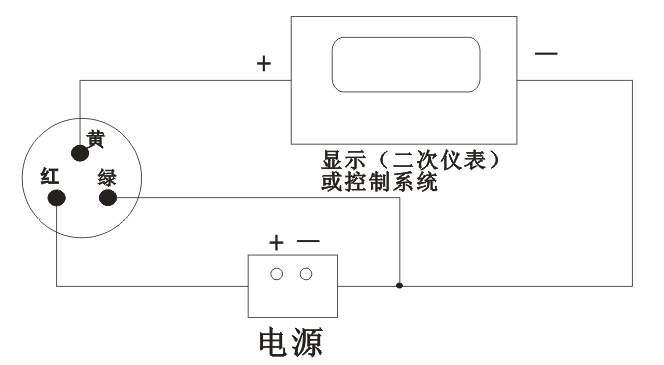 （电压，脉冲方式接线）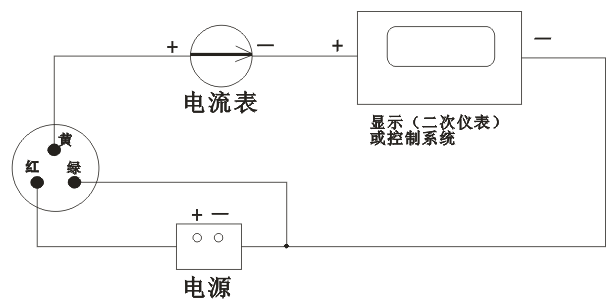 （电流输出方式接线）结构尺寸                                     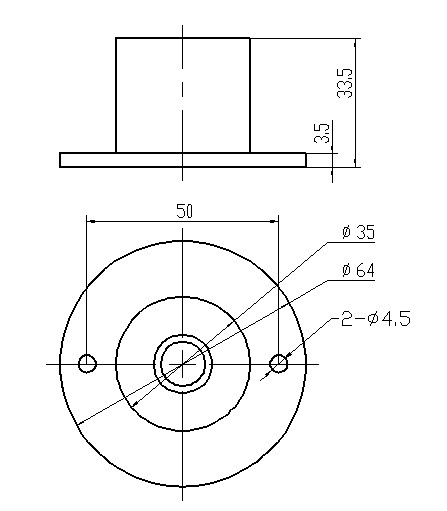 变送器尺寸                             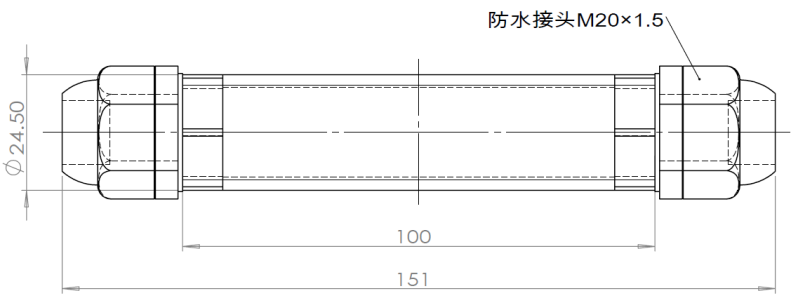 MODBUS-RTU通讯协议                 串口格式数据位 8位 停止位 1或2位 校验位 无 波特率 9600  两次通信间隔至少1000ms以上二、通讯格式【1】写入设备地址发送： 00 10 Adress CRC	（5个字节）返回： 00 10 CRC	（4个字节）说明： 1.读写地址命令的地址位必须是00。		2. Adress为1个字节，范围为0-255.例如：发送00 10 01 BD C0返回00 10 00 7C【2】读取设备地址发送： 00 20 CRC  （4个字节）返回： 00 20 Adress CRC	（5个字节）说明： Adress为1个字节，范围为0-255 例如： 发送 00 20 00 68返回 00 20 01 A9 C0   【3】读取实时数据发送：Adress 03 00 00 00 01 XX XX说明：如下图所示：返回：Adress 03 02 XX XX XX XX说明： 计算CRC码的步骤：1、预置16位寄存器为十六进制FFFF（即全为1）。称此寄存器为CRC寄存器；2、把第一个8位数据与16位CRC寄存器的低位相异或，把结果放于CRC寄存器；3、把寄存器的内容右移一位（朝低位），用0填补最高位，检查最低位；4、如果最低位为0：重复第3步（再次移位）   如果最低位为1：CRC寄存器与多项式A001(1010 0000 0000 0001)进行异或；5、重复步骤3和4，直到右移8次，这样整个8位数据全部进行了处理；6、重复步骤2到步骤5，进行下一步8位数据的处理；7、最后得到的CRC寄存器即为CRC码；8、将CRC结果放入信息帧时，将高低位交换，低位在前。RS485电路                              安装说明                             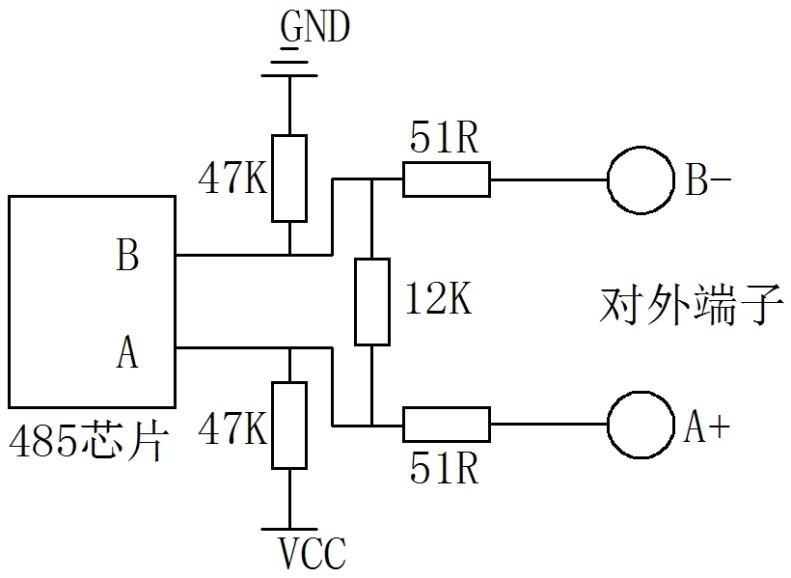 安装场地应选择在感应元件平面以上没有任何 障碍物，保证日出、日落无高度角超过5°的障碍物，并应避免出现阴影落在感应面上的现象。如果放在箱内，要注意周边反射光，也不应该靠近热源；确保安装支架与地面保持平行；安装过程中请避免拆卸传感器。注意事项                             1、请检查包装是否完好，并核对产品型号是否与选型一致；2、切勿带电接线，接线完毕检查无误后方可通电；3、使用时不要随意改动产品出厂时已焊接好的元器件或导线；4、传感器属于精密器件，用户在使用时请不要自行拆卸、用尖锐物品或腐蚀性液体接触传感器表面，以免损坏产品；5、请保存好检定证书和合格证，维修时随同产品一同返回。故障排除                                   模拟输出时，示数值明显偏大/偏小。请检查玻璃罩上是否有油污等污垢，用干净的抹布将其拭去；模拟输出时，显示仪表示值为0或不在量程以内。可能因接线问题导致采集器无法正确获取信息。请检查接线是否正确、牢固；若不是上述原因，请与厂家联系。选型表                                     地址：北京市昌平区回龙观镇龙祥制版集团院内二号院三号楼206联系人：宋学文13910526419 （微信同号  ）电话：010-57280107    57895136         传真：010-56545419    企业QQ：949219322网址：www.sul2100.cn    电子邮件：bj6213@126.com 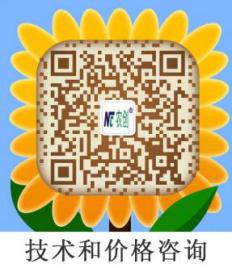 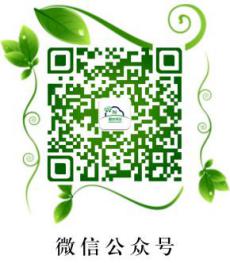 线颜色输出信号输出信号输出信号线颜色电压型电流型通讯型红色电源正电源正电源正黑（绿）色电源地电源地电源地黄色电压信号电流信号A+/TX蓝色B-/RX代码功能定义备注Adress站号（地址）03功能码00  00起始地址00  01读取点数XX XXCRC校验码，前低后高代码功能定义备注Adress站号（地址）03功能码02读单元字节XX  XX数据（前高后低）十六进制XX  XXCRC校验码编号供电方式输出信号说明MC-ZW-紫外辐射传感器（变送器）5V-5V供电12V-12V供电V20-2.5VW2RS485例：MC-ZW-12V-V2:紫外辐射传感器12V供电，0-2.5V输出例：MC-ZW-12V-V2:紫外辐射传感器12V供电，0-2.5V输出例：MC-ZW-12V-V2:紫外辐射传感器12V供电，0-2.5V输出例：MC-ZW-12V-V2:紫外辐射传感器12V供电，0-2.5V输出